ВОЛГОГРАДСКАЯ ОБЛАСТЬ СРЕДНЕАХТУБИНСКИЙ МУНИЦИПАЛЬНЫЙ РАЙОН СЕЛЬСКАЯ ДУМА КЛЕТСКОГО СЕЛЬСКОГО ПОСЕЛЕНИЯ РЕШЕНИЕ №  12/2от  13 ноября  2018 года				               	х. Клетский  Об утверждении Положения о Гербе Клетского сельского поселения Среднеахтубинского муниципального района Волгоградской областиГерб Клетского сельского поселения Среднеахтубинского                   муниципального района Волгоградской области (далее Герб) - опознавательно-правовой знак, составленный и употребляемый в соответствии с правилами
геральдики, являющийся основным официальным символом сельского поселения.Описание герба: (прилагается).                                                                                                                   Воспроизведение Герба всегда должно точно соответствовать его
геральдическому описанию с учетом общих геральдических норм. Допускается воспроизведение Герба в одноцветном варианте, а также с
применением специальной штриховки для обозначения цвета.Герб воспроизводится на печатях, штампах, бланках, удостоверениях сотрудников, на официальных изданиях, а также на вывесках, фасадах зданий и в залах заседаний администрации Клетского сельского поселения и Совета депутатов  Клетского сельского поселения и
подчиненных им учреждений, организаций, предприятий, кроме случаев,
когда действующим законодательством предписано использование иной
символики. Герб не подлежит использованию на печатях, бланках, удостоверениях сотрудников, вывесках как общественных организаций, так и органов государственной власти и иных муниципальных образований, а также подчиненных им учреждений, организаций, предприятий. Главой Клетского сельского поселения может быть предписано или разрешено употребление Герба в случаях, не предусмотренных настоящим пунктом Положения, если это соответствует значению Герба, определяемому разделом 1 настоящего Положения.5.	В случае употребления Герба в противоречии с настоящим Положением ответственность несет сторона, допустившая нарушение.6.   Настоящее Решение  вступает в силу со дня его подписания и подлежит обнародованию.Глава Клетского сельского поселения                                                                Г.Р. Шахабов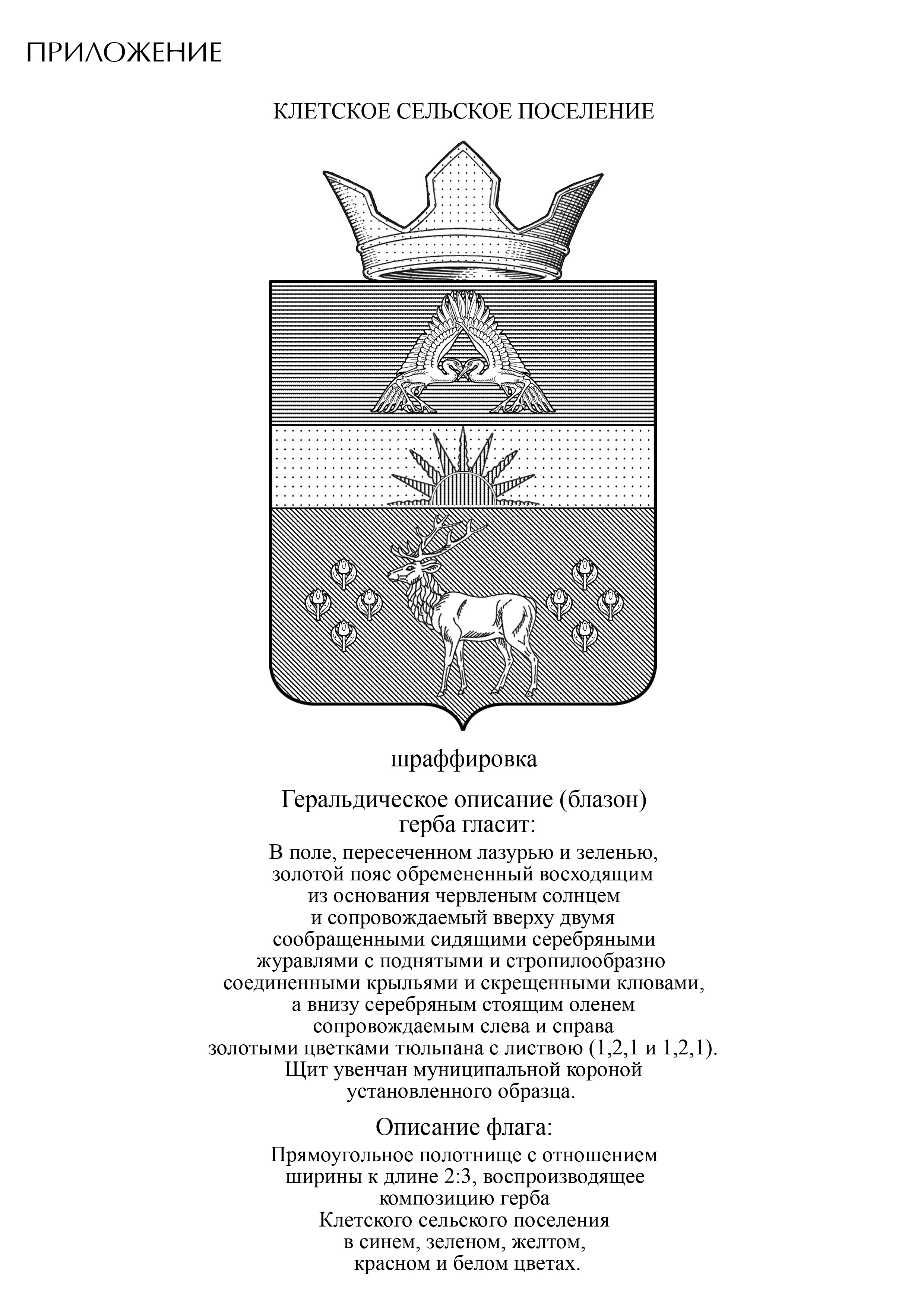 